Michigan Special Operations Protocols 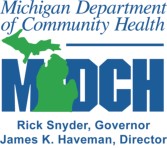 Date:  March 1, 2024 	 	 	 	 	 	 	 TABLE OF CONTENTS Date:  March 1, 2024 	 	 	 	 	 	 	 TABLE OF CONTENTS Date:  March 1, 2024 	 	 	 	 	 	 	 TABLE OF CONTENTS  	Page 1 of 1  	Page 1 of 1 General CBRNE Identification 	 	 	 Section 10.1 Chemical Exposure   	 	 	 	 Section 10.2 Nerve Agent Organophosphate Exposure 	 	 Section 10.3 Chempack Medrun 	 	 	 	 	 Section 10.4 Cyanide Exposure 	 	 	 	 	 Section 10.5 Mass Casualty Incidents 	 	 	 	 Section 10.6 Pre-Hospital EMS MA Mutual Aid During Disaster   Section 10.7 Hazard Contaminated Patient 	 	 	 Section 10.8 Suspected Pandemic   	 	 	 	 Section 10.9 Special Operations SPRN 	 	 	 	 Section 10.10-10.18 